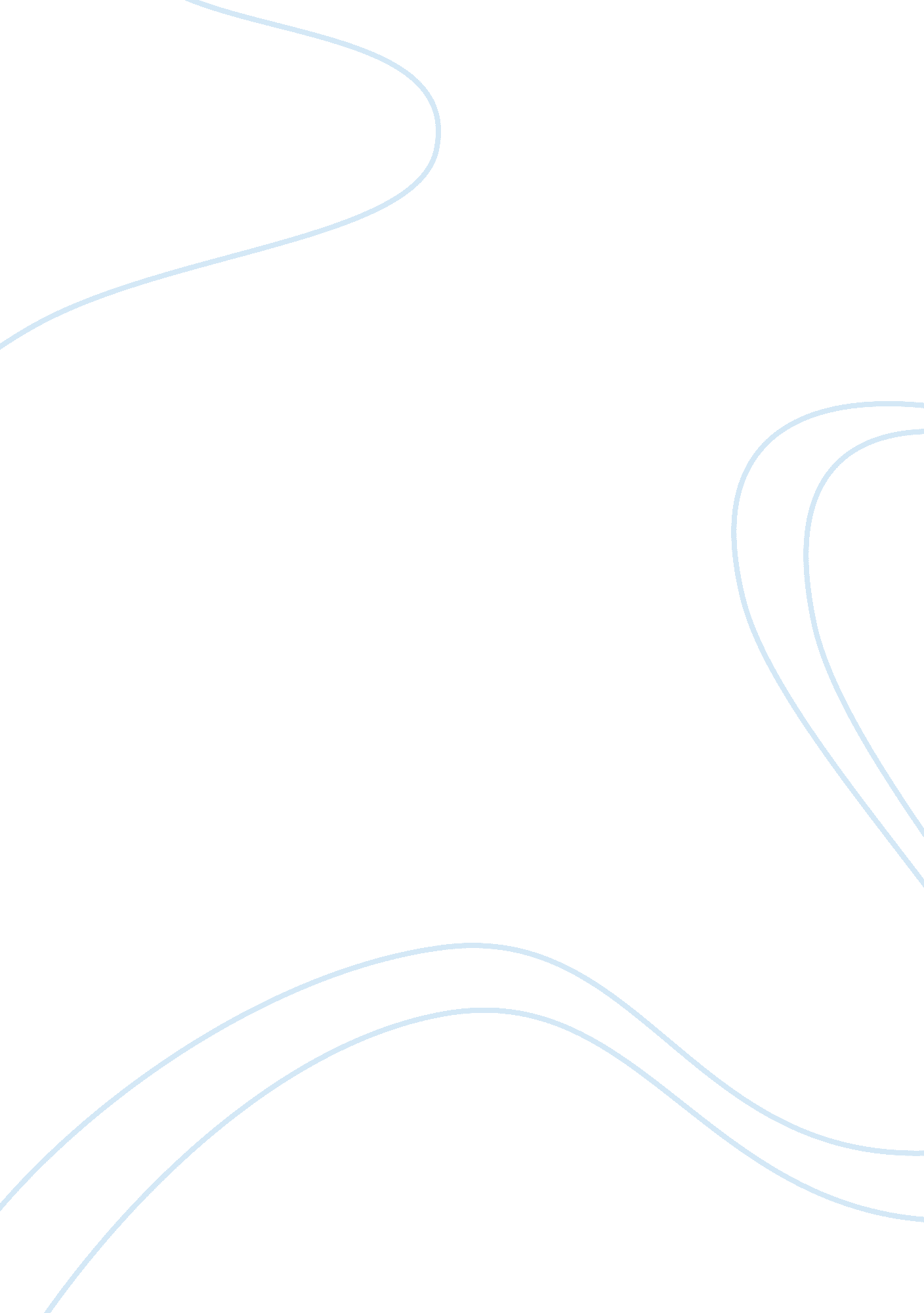 Human resources - workplace competenceBusiness, Human Resources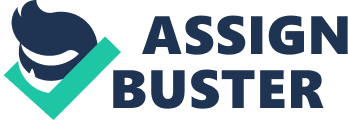 In the human resource context of any organization, workplace competence is the most important aspect of employees. An individual employee may be having the requisite knowledge in all the concepts relating to his/her duties. For example, an accountant could be skilled in handling all accounting processes within a company. However, the main problem of experts in the workplace relates to competence. Workplace competence refers to the state where an employee can harmoniously articulate his/her expertise knowledge gained from academics with all the elements within a workplace environment. The main elements in the workplace include the human resources and other aspects of production like time and efficiency in duties (Jagdev 67). 
In this context, John is skilled and knowledgeable in his area of expertise. However, he has a weakness in articulating his expertise skills with other aspects of production in the workplace. The main problems are concerning his relationship with team members and the efficiency of documenting company data in an orderly manner. Some of the opportunities that can help John develop his competence include administering training programs to subordinates, leading and directing projects and attending workplace-competence related seminars ( Jagdev 72). 